Разработчики заданий:Лазакович Ирина Викторовна, ГУО «Гимназия № 3 г.Бобруйска»Кряж Елена Васильевна, ГУО «Гимназия № 1 г.Бобруйска»Шевелева Ирина Ивановна, ГУО «Гимназия № 2 г.Бобруйска»Бочко Валентина Владимировна, ГУО «Средняя школа № 9 г.Бобруйска»Позднякова Алла Николаевна, ГУО «Средняя школа № 10 г.Бобруйска»Шарапов Владислав Владимирович, ГУО «Средняя школа № 27 г.Бобруйска имени В.З.Хоружей»Билет № 3Практическое задание. Внешняя политика Республики БеларусьИсточник №1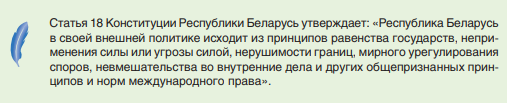 Источник №2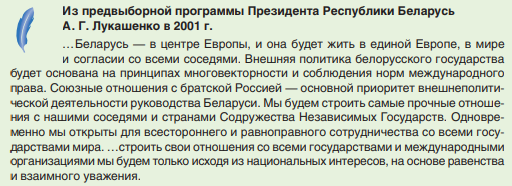 Источник №3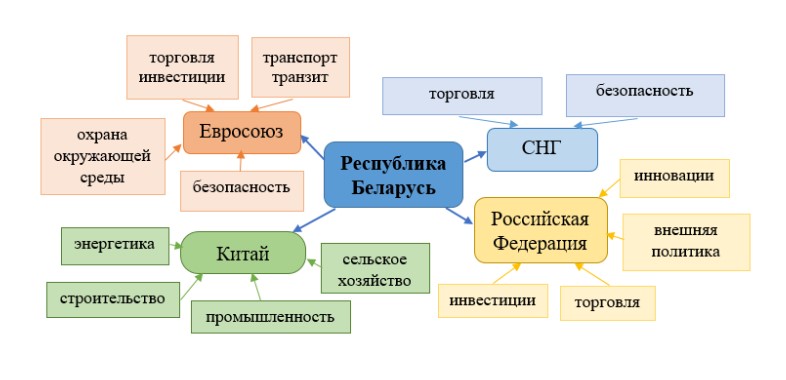 1. С опорой на источник №1 (исторический документ) перечислите основные принципы внешней политики Республики Беларусь? (2 уровень)2. С опорой на источник №2 (исторический документ) определите, с какими странами отношения являются приоритетными во внешней политике? (3 уровень)3. С опорой на источник №2 (исторический документ) и №3 (схема) объясните, что означает принцип многовекторности внешней политики? (4 уровень)4. Подтвердите с опорой на источники №1 (исторический документ), №2 (исторический документ), №3 (схема), что Республика Беларусь является активным участником международных отношений?  (5 уровень)№ вопросаУровень усвоения учебного материалаВид деятельностиПримерный ответ учащихся12 уровень, нахождение информации, предъявленной в явном видеИспользование информации из исторического документаРавенство государств, неприменения силы или угрозы силой, нерушимости границ, мирного урегулирования споров, невмешательства во внутренние дела и других общепризнанных принципов и норм международного права (ссылка на источник №1)23 уровень, нахождение информации, предъявленной в материале в неявном виде. Извлечение информации из фрагмента исторического документа.Российская Федерация, страны СНГ (Содружество независимых государств), Евросоюз,  Китай (ссылка на источник №2)34 уровень, установление связей между смысловыми единицами информации, представленной в разных знаковых системах Соотнесение информации исторического документа и схемы Принцип многовекторности означает союзные отношения с братской Россией, всестороннее и равноправное сотрудничество со всеми государствами мира (ссылки на источники №2, №3)45 уровень, оперирование программным учебным материалом, применение исторических знаний, операций и приемов мыслительной деятельности в незнакомой ситуацииИспользование приемов анализа, сравнения, обобщения, систематизации, классификации, оценки, установления причинно-следственных связей, формулирование выводов; использование исторических документов и схем  в качестве источника информации для решения учебно-познавательных задачРеспублика Беларусь является членом СНГ, входит в состав Союзного государства, поддерживает торговые отношения со странами Евросоюза и Азии (Китай) (ссылки на источники №1, №2, №3)